202...- 202... Eğitim-Öğretim yılı Güz /Bahar yarıyılı sonu itibari ile aşağıda yazılı dersin ek sınavına giren öğrencilere ait sınav sonuçları aşağıda listelenmiştir.Listelenen notların öğrenci bilgi sistemine aktarılmasını talep ediyorum. ……/…../202...…………………..…(imza)………………………….…..……..…Öğretim Elemanı Adı ve SoyadıDERS BİLGİLERİÖĞRENCİ BİLGİLERİ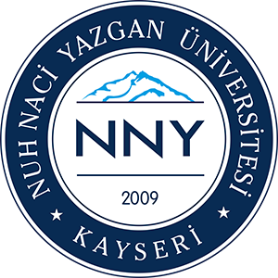 T.C.NUH NACİ YAZGAN ÜNİVERSİTESİÖĞRENCİ İŞLERİ DAİRE BAŞKANLIĞIDOKÜMAN KODUÖİDB – F-24T.C.NUH NACİ YAZGAN ÜNİVERSİTESİÖĞRENCİ İŞLERİ DAİRE BAŞKANLIĞIYAYIN TARİHİ08.2014ÖĞRETİM ELEMANI NOT BİLDİRİMİ (EK SINAV)SAYFASayfa 1 / 1Ders KoduDers AdıS.NÖğrenci NoAdı ve SoyadıSınav Notu123456789